Seminar mashg’ulotining ta’limtexnologiyasi modeliSeminar mashg’ulotining texnologik xaritasi1-ilova Mavzu: O’qituvchi mimik va pantomimik mahorati1.O’qituvchining tashqi qiyofasi.O’qituvchining tashqi 	qiyofasini shakllantirish madaniyati. 2.O’qituvchining mimik va pantomimik harakatlari . Gavda tutish estetikasi.3.Muloqotning noverbal vositalari yordamida munosabatni ifoda etsih texnikasi.4. Ichki monolog.5. “O’qituvchilarni mimika va pantomimika harakatlari” mavzusida prezentatsiya. 6. Mustaqil ta’lim “O’qituvchi mimik va pantomimik mahorati”Adabiyotlar ro’yxati:Asqarova O’., Raitboev M., NishonovaS. Pedagogika  – T.: Talqin, 2008.PadlasiyI.P., Pedagogika. V2-x kn.-M.: VLADOS, 2005.Azizxo’jaeva N.N. Pedagogik texnologiya va pedagogik mahorat. – Toshkent: Nizomiy nomidagi TDPU,  2006.N.T.Omonov, N.X.Xojaev, S.A.Madiyarova, YE.I.Eshkulov. Pedagogik texnologiyalar va pedagogik mahorat. Darslik. T.: “IQTISOD-MOLIYa”, 2009.           5. Xoliqov A.A. Pedagogik mahorat. Darslik. – T.:  “IQTISOD-MOLIYa”, 2011.- 175 b.6.Davletshin M.G.Zamonaviy maktab o’qituvchisining psixologiyasi.-T.: O’zbkiston,1999-yil2-ilovaTalabalarning mashg’ulot bo’yicha baholash mezonlari	Jami:  4 ballAdabiyotlar bilan ishlash va konspekt qilish  –0,5  ball.Amaliy to’shiriqlarni bajarish – 3 ball.Mustaqil ish uchun – 0.5 ball.3-ilova1-topshiriqUshbu rasmdagi yuz ifodalarini izohlang.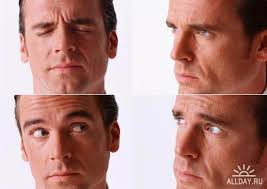 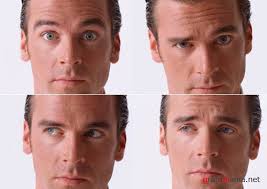 2-Topshiriq: Quyidagi berilgan pedagogik texnikaning tarkibiy qismlarini klaster usulida to’ldiring.4- ilov4-ilova3-Topshiriq:  “O’qituvchining mimika va pantomikasi” mavzusida Aqliy hujum metodini o’tkazish.4- Topshiriq: Mimika va pantomimikaning qiyosiy tahlilini T-sxemasi  jadvali asosida amalga oshiriladi.Xulosa 5-Topshiriq: Pantomimik harakatlarda o’z hissiy holatini nazorat qilishda o’qituvchi qanday holatlarga e’tibor berishi lozim deb o’ylaysiz?  va shu asosda ushbu jadvalni to’ldiring.5-ilovaMuloqotning noverbal vositalari yordamida munosabatni ifoda etsih texnikasiga doir Venn diagrammasini to’ldirish.(6-ilova) Ichki monolog mavzusiga oid blits – so’rov savollari. 1.Monolog so’ziga ta’rif  bering-?2. Qaysi nutq turi nisbatan avvalroq shakllanadi dialogikmi yoki monologik-?3.Monologik nutqning turlari-?4.Monologik nutqqa misol keltiring.12-Mavzu:O’qituvchining mimik va pantomimik mahoratiO’qituvchining mimik va pantomimik mahoratiO’qituvchining mimik va pantomimik mahoratiO’qituvchining mimik va pantomimik mahoratiMashg’ulot vaqti: 2 soat.Mashg’ulot vaqti: 2 soat.Mashg’ulot vaqti: 2 soat.Talabalar soni: 20-30 gachaTalabalar soni: 20-30 gachaO’quv mashg’ulotining shakliO’quv mashg’ulotining shakliO’quv mashg’ulotining shakliMavzu bo’yicha bilimlarni kengaytirish va mustahkamlash yuzasidan seminar-munozaraMavzu bo’yicha bilimlarni kengaytirish va mustahkamlash yuzasidan seminar-munozaraSeminar mashg’ulotining rejasiSeminar mashg’ulotining rejasiSeminar mashg’ulotining rejasi1.O’qituvchining tashqi qiyofasi.O’qituvchining tashqi 	qiyofasini shakllantirish madaniyati. 2.O’qituvchining mimik va pantomimik harakatlari . Gavda tutish estetikasi.3.Muloqotning noverbal vositalari yordamida munosabatni ifoda etsih texnikasi.4. Ichki monolog.1.O’qituvchining tashqi qiyofasi.O’qituvchining tashqi 	qiyofasini shakllantirish madaniyati. 2.O’qituvchining mimik va pantomimik harakatlari . Gavda tutish estetikasi.3.Muloqotning noverbal vositalari yordamida munosabatni ifoda etsih texnikasi.4. Ichki monolog.Seminr mashg’ulotining maqsadi: O’qituvchining tashqi qiyofasi.O’qituvchining tashqi 	qiyofasini shakllantirish madaniyati;O’qituvchining mimik va pantomimik harakatlari . Gavda tutish estetikasi;Muloqotning noverbal vositalari yordamida munosabatni ifoda etsih texnikasi; Ichki monolog o’rni bo’yicha bilim, ko’nikma va malakalarni mustaxkamlash; seminar mashg’ulotida talabalarning faolligini ta’minlash.   Seminr mashg’ulotining maqsadi: O’qituvchining tashqi qiyofasi.O’qituvchining tashqi 	qiyofasini shakllantirish madaniyati;O’qituvchining mimik va pantomimik harakatlari . Gavda tutish estetikasi;Muloqotning noverbal vositalari yordamida munosabatni ifoda etsih texnikasi; Ichki monolog o’rni bo’yicha bilim, ko’nikma va malakalarni mustaxkamlash; seminar mashg’ulotida talabalarning faolligini ta’minlash.   Seminr mashg’ulotining maqsadi: O’qituvchining tashqi qiyofasi.O’qituvchining tashqi 	qiyofasini shakllantirish madaniyati;O’qituvchining mimik va pantomimik harakatlari . Gavda tutish estetikasi;Muloqotning noverbal vositalari yordamida munosabatni ifoda etsih texnikasi; Ichki monolog o’rni bo’yicha bilim, ko’nikma va malakalarni mustaxkamlash; seminar mashg’ulotida talabalarning faolligini ta’minlash.   Seminr mashg’ulotining maqsadi: O’qituvchining tashqi qiyofasi.O’qituvchining tashqi 	qiyofasini shakllantirish madaniyati;O’qituvchining mimik va pantomimik harakatlari . Gavda tutish estetikasi;Muloqotning noverbal vositalari yordamida munosabatni ifoda etsih texnikasi; Ichki monolog o’rni bo’yicha bilim, ko’nikma va malakalarni mustaxkamlash; seminar mashg’ulotida talabalarning faolligini ta’minlash.   Seminr mashg’ulotining maqsadi: O’qituvchining tashqi qiyofasi.O’qituvchining tashqi 	qiyofasini shakllantirish madaniyati;O’qituvchining mimik va pantomimik harakatlari . Gavda tutish estetikasi;Muloqotning noverbal vositalari yordamida munosabatni ifoda etsih texnikasi; Ichki monolog o’rni bo’yicha bilim, ko’nikma va malakalarni mustaxkamlash; seminar mashg’ulotida talabalarning faolligini ta’minlash.   Pedagogik vazifalar: 1..  .O’qituvchining tashqi qiyofasi.O’qituvchining tashqi 	qiyofasini shakllantirish madaniyati haqidagi ma’lumotlarni o’zlashtirishlariga erishish.2. O’qituvchining mimik va pantomimik harakatlari . Gavda tutish estetikasi haqidagi  bilimlarini mustahkamlash.3. Muloqotning noverbal vositalari yordamida munosabatni ifoda etish texnikasi bo’yicha ko’nikma hosil qilish.4. Ichki monolog to’g’risidagi bilimlarni hosil qilish.Pedagogik vazifalar: 1..  .O’qituvchining tashqi qiyofasi.O’qituvchining tashqi 	qiyofasini shakllantirish madaniyati haqidagi ma’lumotlarni o’zlashtirishlariga erishish.2. O’qituvchining mimik va pantomimik harakatlari . Gavda tutish estetikasi haqidagi  bilimlarini mustahkamlash.3. Muloqotning noverbal vositalari yordamida munosabatni ifoda etish texnikasi bo’yicha ko’nikma hosil qilish.4. Ichki monolog to’g’risidagi bilimlarni hosil qilish.Pedagogik vazifalar: 1..  .O’qituvchining tashqi qiyofasi.O’qituvchining tashqi 	qiyofasini shakllantirish madaniyati haqidagi ma’lumotlarni o’zlashtirishlariga erishish.2. O’qituvchining mimik va pantomimik harakatlari . Gavda tutish estetikasi haqidagi  bilimlarini mustahkamlash.3. Muloqotning noverbal vositalari yordamida munosabatni ifoda etish texnikasi bo’yicha ko’nikma hosil qilish.4. Ichki monolog to’g’risidagi bilimlarni hosil qilish.Pedagogik vazifalar: 1..  .O’qituvchining tashqi qiyofasi.O’qituvchining tashqi 	qiyofasini shakllantirish madaniyati haqidagi ma’lumotlarni o’zlashtirishlariga erishish.2. O’qituvchining mimik va pantomimik harakatlari . Gavda tutish estetikasi haqidagi  bilimlarini mustahkamlash.3. Muloqotning noverbal vositalari yordamida munosabatni ifoda etish texnikasi bo’yicha ko’nikma hosil qilish.4. Ichki monolog to’g’risidagi bilimlarni hosil qilish.O’quv faoliyati natijalari:1. .O’qituvchining tashqi qiyofasi.O’qituvchining tashqi 	qiyofasini shakllantirish madaniyati haqidagi ma’lumotlarni o’zlashtiradilar.2. O’qituvchining mimik va pantomimik harakatlari . Gavda tutish estetikasi haqidagi bilimlari mustahkamlanadi.3. Muloqotning noverbal vositalari yordamida munosabatni ifoda etish texnikasi bo’yicha ko’nikma hosil bo’ladi.4.Ichki monolog to’g’risidagi bilimlar  hosil bo’ladi.Ta’lim berish usullariTa’lim berish usullariTa’lim berish usullariTa’lim berish usullariMunozara, suhbat, “Ikki qismli kundalik”, “Aqliy  hujum”, “T-sxemasi”, jadval to’ldirish metodlariTa’lim berish shakllariTa’lim berish shakllariTa’lim berish shakllariTa’lim berish shakllariJamoaviy,  guruhlarda ishlash.Ta’lim berish vositalariTa’lim berish vositalariTa’lim berish vositalariTa’lim berish vositalariO’quv qo’llanma, darslik, proektor, markerlar tarqatma materiallar, A-4 varoqlari.Ta’lim berish  sharoitiTa’lim berish  sharoitiTa’lim berish  sharoitiTa’lim berish  sharoitiTexnik ta’minlangan, guruhlarda ishlash uchun mo’ljallangan auditoriyaMonitoring va  baholashMonitoring va  baholashMonitoring va  baholashMonitoring va  baholashOg’zaki nazorat: savol-javob, reyting mezoni bo’yicha.Ish bosqichlari va vaqtiFaoliyat mazmuniFaoliyat mazmuniIsh bosqichlari va vaqtiTa’lim beruvchiTa’lim oluvchilarTayyorlov bosqichi1. Mashg’ulot mavzusi ,uning maqsadi va  kutilayotgan natijalar bilan  tanishtiradi. Ularning ahamiyati va dolzarbligini  asoslaydi. (1-ilova).2.Belgilangan ta’limiy maqsadlarga mos o’quv-bilish topshiriqlarini va baholash mezonlarini ishlab chiqadi. (2-ilova).1.O’quv mashg’ulotiga  kirish bosqichi(10 daqiqa)1.1.Mashg’ulot  mavzusi, uning maqsadi va  kutilayotgan natijalar bilan  tanishtiradi. Ularning ahamiyati va dolzarbligini  asoslaydi. 1.2. Talabalarni faollashtirish maqsadida blits-so’rov o’tkazadi.Tinglaydilar, tanishib oladilar.2.Asosiy bosqich(60 daqiqa)2.1. O’qituvchining tashqi qiyofasi.O’qituvchining tashqi 	qiyofasini shakllantirish madaniyati haqida ma’lumotga ega bo’lish maqsadida klaster usuli orqali chizmani to’ldirish. (3-ilova).2.2. “O’qituvchining mimik va pantomimik harakatlari . Gavda tutish estetikasi” mavzusida aqliy hujum metodini o’tkazish va “Aqliy hujum” metodi qoidasi bilan tanishtirish. Mimika va pantomimikaning qiyosiy tahlilini T-sxemasi  tahlili asosida  tushuntiradi. Pantomimik harakatlarda o’z hissiy holatini nazorat qilishda o’qituvchi qanday holatlarga e’tibor berishi lozimligi haqidagi jadvalni to’ldirish metodini tadbiq etish (4-ilova).2.3. Muloqotning noverbal vositalari yordamida munosabatni ifoda etsih texnikasi haqida ma’lumotga ega bo’lish maqsadida Venn diagrammasini to’ldirish.(5-ilova)2.4. “Ichki monolog” mavzusi bo’yicha blits -so’rov metodini qo’llash. (6-ilova)2.5. Mustaqil ta’lim “O’qituvchi mimik va pantomimik mahoratiVazifani bajaradilar.“Aqliy hujum” metodida ishtirok etadilar.Jadvalni to’ldiradilar.Jadvalni to’ldiradilar.Jadvalni to’ldiradilar.Savollarga javob beradilarO’qib, konspekt qiladilar3.Yakuniy bosqich(10 daqiqa)3.1. Mavzular bo’yicha berilgan ma’lumotlarni umumlashtiradi va xulosalaydi. Mavzular maqsadiga erishishdagi talabalar faoliyatini tahlil qiladi va o’zlashtira olmagan joylarini qayta o’qib chiqishni tavsiya etadi. 3.2. Faol talabalarni rag’batlantiradi va umumiy baholaydi.3.3.  Uyga vazifani e’lonqiladi.Tinglaydilar.Baholanadilar.Uyga vazifani yozib oladilar.Mimika-bu nimaMimik ifodaning asosiy belgilariPantomimika –bu nimaPantomimikaning asosiy belgilariMimikaning imkoniyatlariPantomimikaning imkoniyatlariPantomimik harakatlarda o’z hissiy holatini nazorat qilishda o’qituvchi qanday holatlarga e’tibor berishi lozim:Sport bilan muntazam shug’ullanib borish; Yoshlar psixologiyasiga oid bilimlarni doimiy o’rganib boorish;O’quvchilarga nisbatan xayrixohlik  va optimizmga ega bo’lishi;O’z harakatini nazorat qilishi;Madaniy hordiqni to’g’ri uyushtirishi;O’z-o’ziga tanqidiy ta’sir ko’rsatish.